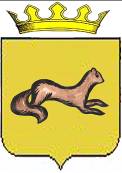 КОНТРОЛЬНО-СЧЕТНЫЙ ОРГАН ОБОЯНСКОГО РАЙОНАКУРСКОЙ ОБЛАСТИ306230, Курская обл., г. Обоянь, ул. Шмидта д.6, kso4616@rambler.ruЗАКЛЮЧЕНИЕна проект решения Представительного Собрания Обоянского района Курской области «О внесении изменений в решение Представительного Собрания Обоянского района Курской области «Об утверждении Положения о порядке оплаты труда муниципальных служащих Контрольно-счетного органа Обоянского района Курской области» от 27 декабря 2012 года №10/53-IIПредставленным проектом Решения Представительного Собрания «Обоянского района» Курской области предлагается внести изменения в решение Представительного Собрания Обоянского района Курской области «Об утверждении Положения о порядке оплаты труда муниципальных служащих Контрольно-счетного органа Обоянского района Курской области» от 27 декабря 2012 года №10/53-II.При проведении экспертизы проекта Решения установлено следующее:Принятие представленного проекта Решения влечет за собой уменьшение оплаты труда Председателя Контрольно-счетного органа Обоянского района Курской области на 7%, в целях приведения расходов на содержание органов местного самоуправления Обоянского района Курской области в соответствие с Постановлением Администрации Курской области от 21.11.2013 г. №866-па «Об утверждении на 2014 год нормативов формирования расходов на содержание органов местного самоуправления муниципальных образований Курской области».Также, в соответствии п. 4. ст. 6 Закона Курской области от 13.06.2007 N 60-ЗКО "О муниципальной службе в Курской области": «Органы местного самоуправления самостоятельно определяют размер и условия оплаты труда муниципальных служащих. Размер должностного оклада, а также размер ежемесячных и иных дополнительных выплат и порядок их осуществления устанавливаются муниципальными правовыми актами, издаваемыми представительным органом муниципального образования в соответствии с законодательством Российской Федерации и законодательством Курской области.».Таким образом, представленный проект Решения Представительного Собрания Обоянского района Курской области разработан в соответствии с Законом Курской области от 13.06.2007 N 60-ЗКО "О муниципальной службе в Курской области" и Постановлением Администрации Курской области от 21.11.2013 г. №866-па «Об утверждении на 2014 год нормативов формирования расходов на содержание органов местного самоуправления муниципальных образований Курской области».Контрольно-счетный орган Обоянского района Курской области рекомендует Представительному Собранию Обоянского района Курской области рассмотреть предложенный проект Решения на заседании Представительного Собрания Обоянского района Курской области.Председатель Контрольно-счетного органа Обоянского района Курской области                                           С. Н. Шеверев